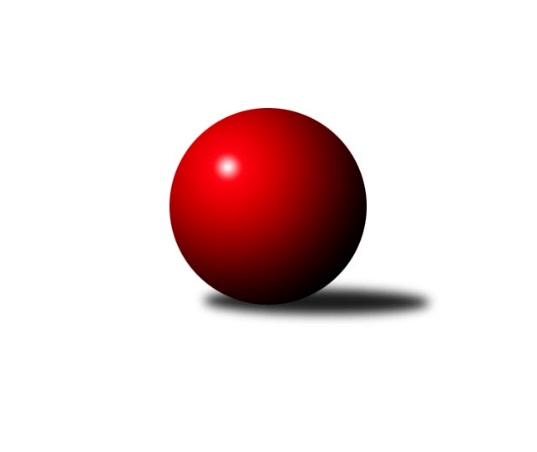 Č.7Ročník 2010/2011	31.5.2024 1. KLM 2010/2011Statistika 7. kolaTabulka družstev:		družstvo	záp	výh	rem	proh	skore	sety	průměr	body	plné	dorážka	chyby	1.	KK Slavoj Praha	7	6	0	1	41.0 : 15.0 	(106.5 : 61.5)	3420	12	2229	1192	10.4	2.	TJ Sokol KARE Luhačovice˝A˝	7	6	0	1	38.5 : 17.5 	(94.5 : 73.5)	3461	12	2251	1210	16	3.	KK PSJ Jihlava	7	4	2	1	39.0 : 17.0 	(96.0 : 72.0)	3436	10	2238	1198	9.3	4.	TJ Lokomotiva Česká Třebová	7	4	2	1	33.0 : 23.0 	(83.5 : 84.5)	3460	10	2262	1198	11.6	5.	TJ Spartak Přerov˝A˝	7	4	0	3	29.0 : 27.0 	(91.5 : 76.5)	3425	8	2242	1183	15	6.	TJ Sokol Husovice	7	3	2	2	28.0 : 28.0 	(87.5 : 80.5)	3379	8	2224	1154	15.6	7.	SKK  Náchod	7	3	1	3	30.0 : 26.0 	(89.0 : 79.0)	3370	7	2235	1136	15.3	8.	TJ Centropen Dačice	7	2	1	4	25.0 : 31.0 	(76.5 : 91.5)	3355	5	2209	1145	14.9	9.	TJ Jiskra Kovářská	7	2	0	5	19.5 : 36.5 	(66.5 : 101.5)	3290	4	2187	1103	23.9	10.	TJ Valašské Meziříčí	7	1	1	5	19.0 : 37.0 	(76.5 : 91.5)	3271	3	2169	1102	16.9	11.	KK Moravská Slávia Brno ˝A˝	7	1	1	5	18.0 : 38.0 	(70.5 : 97.5)	3282	3	2178	1104	16.6	12.	KK Konstruktiva Praha	7	1	0	6	16.0 : 40.0 	(69.5 : 98.5)	3411	2	2246	1165	15.9Tabulka doma:		družstvo	záp	výh	rem	proh	skore	sety	průměr	body	maximum	minimum	1.	TJ Sokol KARE Luhačovice˝A˝	4	4	0	0	25.5 : 6.5 	(58.5 : 37.5)	3513	8	3596	3437	2.	KK PSJ Jihlava	4	3	1	0	26.0 : 6.0 	(60.0 : 36.0)	3488	7	3612	3314	3.	KK Slavoj Praha	3	3	0	0	22.0 : 2.0 	(54.0 : 18.0)	3447	6	3475	3420	4.	SKK  Náchod	4	2	1	1	18.0 : 14.0 	(53.0 : 43.0)	3393	5	3496	3220	5.	TJ Jiskra Kovářská	3	2	0	1	15.5 : 8.5 	(36.5 : 35.5)	3216	4	3231	3187	6.	TJ Lokomotiva Česká Třebová	3	2	0	1	14.0 : 10.0 	(36.5 : 35.5)	3535	4	3579	3481	7.	TJ Centropen Dačice	3	1	1	1	12.0 : 12.0 	(39.0 : 33.0)	3390	3	3424	3369	8.	TJ Sokol Husovice	3	1	1	1	11.0 : 13.0 	(35.0 : 37.0)	3370	3	3470	3308	9.	TJ Valašské Meziříčí	4	1	1	2	14.0 : 18.0 	(50.5 : 45.5)	3258	3	3287	3192	10.	KK Moravská Slávia Brno ˝A˝	3	1	0	2	11.0 : 13.0 	(33.0 : 39.0)	3390	2	3448	3355	11.	KK Konstruktiva Praha	4	1	0	3	12.0 : 20.0 	(40.5 : 55.5)	3329	2	3391	3272	12.	TJ Spartak Přerov˝A˝	4	1	0	3	11.0 : 21.0 	(47.0 : 49.0)	3476	2	3536	3426Tabulka venku:		družstvo	záp	výh	rem	proh	skore	sety	průměr	body	maximum	minimum	1.	TJ Spartak Přerov˝A˝	3	3	0	0	18.0 : 6.0 	(44.5 : 27.5)	3408	6	3506	3307	2.	KK Slavoj Praha	4	3	0	1	19.0 : 13.0 	(52.5 : 43.5)	3414	6	3552	3219	3.	TJ Lokomotiva Česká Třebová	4	2	2	0	19.0 : 13.0 	(47.0 : 49.0)	3441	6	3532	3357	4.	TJ Sokol Husovice	4	2	1	1	17.0 : 15.0 	(52.5 : 43.5)	3381	5	3420	3301	5.	TJ Sokol KARE Luhačovice˝A˝	3	2	0	1	13.0 : 11.0 	(36.0 : 36.0)	3444	4	3527	3384	6.	KK PSJ Jihlava	3	1	1	1	13.0 : 11.0 	(36.0 : 36.0)	3419	3	3536	3270	7.	SKK  Náchod	3	1	0	2	12.0 : 12.0 	(36.0 : 36.0)	3363	2	3455	3227	8.	TJ Centropen Dačice	4	1	0	3	13.0 : 19.0 	(37.5 : 58.5)	3346	2	3468	3236	9.	KK Moravská Slávia Brno ˝A˝	4	0	1	3	7.0 : 25.0 	(37.5 : 58.5)	3255	1	3421	3085	10.	TJ Valašské Meziříčí	3	0	0	3	5.0 : 19.0 	(26.0 : 46.0)	3275	0	3383	3195	11.	KK Konstruktiva Praha	3	0	0	3	4.0 : 20.0 	(29.0 : 43.0)	3438	0	3496	3402	12.	TJ Jiskra Kovářská	4	0	0	4	4.0 : 28.0 	(30.0 : 66.0)	3308	0	3487	3203Tabulka podzimní části:		družstvo	záp	výh	rem	proh	skore	sety	průměr	body	doma	venku	1.	KK Slavoj Praha	7	6	0	1	41.0 : 15.0 	(106.5 : 61.5)	3420	12 	3 	0 	0 	3 	0 	1	2.	TJ Sokol KARE Luhačovice˝A˝	7	6	0	1	38.5 : 17.5 	(94.5 : 73.5)	3461	12 	4 	0 	0 	2 	0 	1	3.	KK PSJ Jihlava	7	4	2	1	39.0 : 17.0 	(96.0 : 72.0)	3436	10 	3 	1 	0 	1 	1 	1	4.	TJ Lokomotiva Česká Třebová	7	4	2	1	33.0 : 23.0 	(83.5 : 84.5)	3460	10 	2 	0 	1 	2 	2 	0	5.	TJ Spartak Přerov˝A˝	7	4	0	3	29.0 : 27.0 	(91.5 : 76.5)	3425	8 	1 	0 	3 	3 	0 	0	6.	TJ Sokol Husovice	7	3	2	2	28.0 : 28.0 	(87.5 : 80.5)	3379	8 	1 	1 	1 	2 	1 	1	7.	SKK  Náchod	7	3	1	3	30.0 : 26.0 	(89.0 : 79.0)	3370	7 	2 	1 	1 	1 	0 	2	8.	TJ Centropen Dačice	7	2	1	4	25.0 : 31.0 	(76.5 : 91.5)	3355	5 	1 	1 	1 	1 	0 	3	9.	TJ Jiskra Kovářská	7	2	0	5	19.5 : 36.5 	(66.5 : 101.5)	3290	4 	2 	0 	1 	0 	0 	4	10.	TJ Valašské Meziříčí	7	1	1	5	19.0 : 37.0 	(76.5 : 91.5)	3271	3 	1 	1 	2 	0 	0 	3	11.	KK Moravská Slávia Brno ˝A˝	7	1	1	5	18.0 : 38.0 	(70.5 : 97.5)	3282	3 	1 	0 	2 	0 	1 	3	12.	KK Konstruktiva Praha	7	1	0	6	16.0 : 40.0 	(69.5 : 98.5)	3411	2 	1 	0 	3 	0 	0 	3Tabulka jarní části:		družstvo	záp	výh	rem	proh	skore	sety	průměr	body	doma	venku	1.	TJ Jiskra Kovářská	0	0	0	0	0.0 : 0.0 	(0.0 : 0.0)	0	0 	0 	0 	0 	0 	0 	0 	2.	TJ Sokol KARE Luhačovice˝A˝	0	0	0	0	0.0 : 0.0 	(0.0 : 0.0)	0	0 	0 	0 	0 	0 	0 	0 	3.	TJ Centropen Dačice	0	0	0	0	0.0 : 0.0 	(0.0 : 0.0)	0	0 	0 	0 	0 	0 	0 	0 	4.	TJ Lokomotiva Česká Třebová	0	0	0	0	0.0 : 0.0 	(0.0 : 0.0)	0	0 	0 	0 	0 	0 	0 	0 	5.	KK Slavoj Praha	0	0	0	0	0.0 : 0.0 	(0.0 : 0.0)	0	0 	0 	0 	0 	0 	0 	0 	6.	TJ Spartak Přerov˝A˝	0	0	0	0	0.0 : 0.0 	(0.0 : 0.0)	0	0 	0 	0 	0 	0 	0 	0 	7.	TJ Sokol Husovice	0	0	0	0	0.0 : 0.0 	(0.0 : 0.0)	0	0 	0 	0 	0 	0 	0 	0 	8.	TJ Valašské Meziříčí	0	0	0	0	0.0 : 0.0 	(0.0 : 0.0)	0	0 	0 	0 	0 	0 	0 	0 	9.	SKK  Náchod	0	0	0	0	0.0 : 0.0 	(0.0 : 0.0)	0	0 	0 	0 	0 	0 	0 	0 	10.	KK PSJ Jihlava	0	0	0	0	0.0 : 0.0 	(0.0 : 0.0)	0	0 	0 	0 	0 	0 	0 	0 	11.	KK Konstruktiva Praha	0	0	0	0	0.0 : 0.0 	(0.0 : 0.0)	0	0 	0 	0 	0 	0 	0 	0 	12.	KK Moravská Slávia Brno ˝A˝	0	0	0	0	0.0 : 0.0 	(0.0 : 0.0)	0	0 	0 	0 	0 	0 	0 	0 Zisk bodů pro družstvo:		jméno hráče	družstvo	body	zápasy	v %	dílčí body	sety	v %	1.	Pavel Jiroušek 	TJ Lokomotiva Česká Třebová 	7	/	7	(100%)	19	/	28	(68%)	2.	Michal Markus 	TJ Sokol KARE Luhačovice˝A˝ 	6	/	7	(86%)	22	/	28	(79%)	3.	Zdeněk Gartus 	KK Slavoj Praha 	6	/	7	(86%)	20.5	/	28	(73%)	4.	Jiří Mrlík 	TJ Sokol KARE Luhačovice˝A˝ 	6	/	7	(86%)	20	/	28	(71%)	5.	Robin Parkan 	KK PSJ Jihlava 	6	/	7	(86%)	19.5	/	28	(70%)	6.	Martin Podzimek 	TJ Lokomotiva Česká Třebová 	6	/	7	(86%)	17.5	/	28	(63%)	7.	Jiří Němec 	SKK  Náchod 	6	/	7	(86%)	17	/	28	(61%)	8.	Radim Metelka 	TJ Valašské Meziříčí 	5.5	/	7	(79%)	19	/	28	(68%)	9.	Martin Kovář 	SKK  Náchod 	5	/	5	(100%)	16	/	20	(80%)	10.	Anton Stašák 	KK Slavoj Praha 	5	/	6	(83%)	16	/	24	(67%)	11.	Pavel Petrů 	KK PSJ Jihlava 	5	/	6	(83%)	15	/	24	(63%)	12.	Jaroslav Procházka 	KK Slavoj Praha 	5	/	6	(83%)	15	/	24	(63%)	13.	Martin Švorba 	KK PSJ Jihlava 	5	/	6	(83%)	14.5	/	24	(60%)	14.	Jiří Němec 	TJ Centropen Dačice 	5	/	6	(83%)	14.5	/	24	(60%)	15.	Zdeněk Vymazal 	TJ Sokol Husovice 	5	/	7	(71%)	20	/	28	(71%)	16.	Petr Pavlík 	KK Slavoj Praha 	5	/	7	(71%)	19	/	28	(68%)	17.	Milan Blecha 	TJ Centropen Dačice 	5	/	7	(71%)	18	/	28	(64%)	18.	Lukáš Doubrava 	KK Konstruktiva Praha  	5	/	7	(71%)	17	/	28	(61%)	19.	Jan Kotyza 	KK PSJ Jihlava 	5	/	7	(71%)	17	/	28	(61%)	20.	Jiří Staněk 	TJ Sokol KARE Luhačovice˝A˝ 	5	/	7	(71%)	16	/	28	(57%)	21.	Jiří Hetych ml.	TJ Lokomotiva Česká Třebová 	5	/	7	(71%)	15	/	28	(54%)	22.	Vlastimil Bělíček 	TJ Spartak Přerov˝A˝ 	5	/	7	(71%)	15	/	28	(54%)	23.	Pavel Palian 	KK Moravská Slávia Brno ˝A˝ 	5	/	7	(71%)	14.5	/	28	(52%)	24.	Jiří Kudela 	TJ Spartak Přerov˝A˝ 	4	/	6	(67%)	18	/	24	(75%)	25.	Dalibor Tuček 	TJ Valašské Meziříčí 	4	/	6	(67%)	13.5	/	24	(56%)	26.	Karel Novák 	TJ Centropen Dačice 	4	/	6	(67%)	13	/	24	(54%)	27.	Jiří Dvořák 	KK PSJ Jihlava 	4	/	6	(67%)	13	/	24	(54%)	28.	Roman Straka 	SKK  Náchod 	4	/	7	(57%)	17	/	28	(61%)	29.	Petr Dvořák 	TJ Jiskra Kovářská 	4	/	7	(57%)	12.5	/	28	(45%)	30.	Pavel Kubálek 	TJ Sokol KARE Luhačovice˝A˝ 	3.5	/	6	(58%)	13.5	/	24	(56%)	31.	Miroslav Milan 	KK Moravská Slávia Brno ˝A˝ 	3	/	3	(100%)	8.5	/	12	(71%)	32.	Martin Kozel st.	KK Slavoj Praha 	3	/	5	(60%)	12	/	20	(60%)	33.	Michal Šimek 	TJ Sokol Husovice 	3	/	5	(60%)	12	/	20	(60%)	34.	Václav Mazur 	TJ Spartak Přerov˝A˝ 	3	/	6	(50%)	16	/	24	(67%)	35.	Igor Búrik 	KK Slavoj Praha 	3	/	6	(50%)	15	/	24	(63%)	36.	Jan Machálek st.	TJ Sokol Husovice 	3	/	6	(50%)	13	/	24	(54%)	37.	Jaroslav Borkovec 	KK Konstruktiva Praha  	3	/	6	(50%)	12	/	24	(50%)	38.	Ladislav Beránek 	SKK  Náchod 	3	/	7	(43%)	16	/	28	(57%)	39.	Zdeněk Vránek 	KK Moravská Slávia Brno ˝A˝ 	3	/	7	(43%)	15.5	/	28	(55%)	40.	Vlastimil Zeman st. 	TJ Jiskra Kovářská 	3	/	7	(43%)	15	/	28	(54%)	41.	Štěpán Koblížek 	KK Konstruktiva Praha  	3	/	7	(43%)	13.5	/	28	(48%)	42.	David Volek 	TJ Valašské Meziříčí 	3	/	7	(43%)	13	/	28	(46%)	43.	Dalibor Matyáš 	TJ Spartak Přerov˝A˝ 	3	/	7	(43%)	13	/	28	(46%)	44.	Jiří Malínek 	TJ Centropen Dačice 	3	/	7	(43%)	13	/	28	(46%)	45.	Petr Mika 	KK Moravská Slávia Brno ˝A˝ 	3	/	7	(43%)	13	/	28	(46%)	46.	Radek Polách 	TJ Sokol KARE Luhačovice˝A˝ 	3	/	7	(43%)	12	/	28	(43%)	47.	Vlastimil Zeman ml. ml.	TJ Jiskra Kovářská 	3	/	7	(43%)	12	/	28	(43%)	48.	Daniel Braun 	KK PSJ Jihlava 	3	/	7	(43%)	12	/	28	(43%)	49.	Vladimír Výrek 	TJ Valašské Meziříčí 	2.5	/	6	(42%)	11.5	/	24	(48%)	50.	Milan Hrouda 	TJ Jiskra Kovářská 	2.5	/	6	(42%)	8.5	/	24	(35%)	51.	Milan Kanda 	TJ Spartak Přerov˝A˝ 	2	/	2	(100%)	6	/	8	(75%)	52.	František Svoboda 	TJ Sokol KARE Luhačovice˝A˝ 	2	/	3	(67%)	6	/	12	(50%)	53.	Pavel Vymazal 	TJ Lokomotiva Česká Třebová 	2	/	4	(50%)	9	/	16	(56%)	54.	Stanislav Tichý 	KK Slavoj Praha 	2	/	4	(50%)	9	/	16	(56%)	55.	David Plšek 	TJ Sokol Husovice 	2	/	4	(50%)	6.5	/	16	(41%)	56.	Jiří Radil 	TJ Sokol Husovice 	2	/	5	(40%)	10	/	20	(50%)	57.	Karel Zubalík 	TJ Lokomotiva Česká Třebová 	2	/	5	(40%)	9	/	20	(45%)	58.	Petr Žahourek 	TJ Centropen Dačice 	2	/	5	(40%)	9	/	20	(45%)	59.	Jiří Axman ml. ml.	TJ Sokol Husovice 	2	/	7	(29%)	13	/	28	(46%)	60.	Jakub Pleban 	TJ Spartak Přerov˝A˝ 	2	/	7	(29%)	12.5	/	28	(45%)	61.	Zdeněk Zahrádka 	KK Konstruktiva Praha  	2	/	7	(29%)	11.5	/	28	(41%)	62.	Roman Goldemund 	TJ Spartak Přerov˝A˝ 	2	/	7	(29%)	11	/	28	(39%)	63.	Pavel Dvořák 	KK Moravská Slávia Brno ˝A˝ 	2	/	7	(29%)	10	/	28	(36%)	64.	Ondřej Sobčák 	SKK  Náchod 	2	/	7	(29%)	10	/	28	(36%)	65.	Petr Doležal 	TJ Centropen Dačice 	1	/	1	(100%)	2	/	4	(50%)	66.	Karel Slimáček 	KK PSJ Jihlava 	1	/	1	(100%)	2	/	4	(50%)	67.	Jiří Partl 	KK PSJ Jihlava 	1	/	1	(100%)	2	/	4	(50%)	68.	Tomáš Majer 	SKK  Náchod 	1	/	2	(50%)	4.5	/	8	(56%)	69.	Jiří Kudláček 	TJ Sokol KARE Luhačovice˝A˝ 	1	/	3	(33%)	5	/	12	(42%)	70.	Arnošt Werschall 	TJ Jiskra Kovářská 	1	/	3	(33%)	2	/	12	(17%)	71.	Libor Škoula 	TJ Sokol Husovice 	1	/	5	(20%)	10	/	20	(50%)	72.	Luboš Gassmann 	TJ Valašské Meziříčí 	1	/	5	(20%)	8.5	/	20	(43%)	73.	Miloslav Hýbl 	TJ Lokomotiva Česká Třebová 	1	/	5	(20%)	8	/	20	(40%)	74.	Jaroslav Tejml 	TJ Jiskra Kovářská 	1	/	5	(20%)	7.5	/	20	(38%)	75.	Jaroslav Pleticha st. st.	KK Konstruktiva Praha  	1	/	5	(20%)	5	/	20	(25%)	76.	David Junek 	TJ Jiskra Kovářská 	1	/	6	(17%)	8	/	24	(33%)	77.	Pavel Pecold 	SKK  Náchod 	1	/	6	(17%)	7.5	/	24	(31%)	78.	Pavel Kabelka 	TJ Centropen Dačice 	1	/	7	(14%)	4	/	28	(14%)	79.	Václav Korbel 	KK PSJ Jihlava 	0	/	1	(0%)	1	/	4	(25%)	80.	Jaroslav Hažva 	SKK  Náchod 	0	/	1	(0%)	1	/	4	(25%)	81.	Dalibor Jandík 	TJ Valašské Meziříčí 	0	/	1	(0%)	1	/	4	(25%)	82.	Miloš Švarcberger 	KK Moravská Slávia Brno ˝A˝ 	0	/	1	(0%)	0	/	4	(0%)	83.	Jan Bernatík 	KK Moravská Slávia Brno ˝A˝ 	0	/	2	(0%)	4	/	8	(50%)	84.	František Obruča 	KK Konstruktiva Praha  	0	/	2	(0%)	2	/	8	(25%)	85.	Milan Kabelka 	TJ Centropen Dačice 	0	/	2	(0%)	2	/	8	(25%)	86.	Milan Janyška 	TJ Valašské Meziříčí 	0	/	3	(0%)	2	/	12	(17%)	87.	Tomáš Cabák 	TJ Valašské Meziříčí 	0	/	4	(0%)	4	/	16	(25%)	88.	Jiří Franěk 	KK Konstruktiva Praha  	0	/	6	(0%)	7.5	/	24	(31%)	89.	Miroslav Šnejdar ml.	TJ Lokomotiva Česká Třebová 	0	/	6	(0%)	6	/	24	(25%)	90.	Michal Kellner 	KK Moravská Slávia Brno ˝A˝ 	0	/	7	(0%)	5	/	28	(18%)Průměry na kuželnách:		kuželna	průměr	plné	dorážka	chyby	výkon na hráče	1.	TJ Lokomotiva Česká Třebová, 1-4	3519	2271	1248	13.8	(586.5)	2.	TJ Spartak Přerov, 1-6	3496	2289	1207	14.0	(582.8)	3.	TJ Sokol Luhačovice, 1-4	3459	2255	1204	15.1	(576.6)	4.	KK PSJ Jihlava, 1-4	3447	2254	1192	11.4	(574.5)	5.	KK MS Brno, 1-4	3429	2256	1172	9.5	(571.5)	6.	TJ Sokol Husovice, 1-4	3390	2225	1165	14.0	(565.1)	7.	TJ Centropen Dačice, 1-4	3374	2223	1150	16.5	(562.4)	8.	SKK Nachod, 1-4	3361	2208	1152	18.0	(560.2)	9.	KK Konstruktiva Praha, 1-6	3350	2200	1150	14.1	(558.5)	10.	KK Slavia Praha, 1-4	3333	2202	1131	13.5	(555.5)	11.	TJ Valašské Meziříčí, 1-4	3256	2172	1083	14.4	(542.8)	12.	Kuželna Golf Club, 1-4	3205	2163	1041	28.0	(534.2)Nejlepší výkony na kuželnách:TJ Lokomotiva Česká Třebová, 1-4TJ Lokomotiva Česká Třebová	3579	2. kolo	Pavel Jiroušek 	TJ Lokomotiva Česká Třebová	653	6. koloTJ Lokomotiva Česká Třebová	3545	6. kolo	Pavel Jiroušek 	TJ Lokomotiva Česká Třebová	634	2. koloTJ Sokol KARE Luhačovice˝A˝	3527	4. kolo	David Junek 	TJ Jiskra Kovářská	621	6. koloKK Konstruktiva Praha 	3496	2. kolo	Pavel Jiroušek 	TJ Lokomotiva Česká Třebová	618	4. koloTJ Jiskra Kovářská	3487	6. kolo	Pavel Vymazal 	TJ Lokomotiva Česká Třebová	613	6. koloTJ Lokomotiva Česká Třebová	3481	4. kolo	Michal Markus 	TJ Sokol KARE Luhačovice˝A˝	612	4. kolo		. kolo	Jaroslav Borkovec 	KK Konstruktiva Praha 	607	2. kolo		. kolo	Jiří Mrlík 	TJ Sokol KARE Luhačovice˝A˝	604	4. kolo		. kolo	Martin Podzimek 	TJ Lokomotiva Česká Třebová	604	2. kolo		. kolo	Jiří Hetych ml.	TJ Lokomotiva Česká Třebová	604	6. koloTJ Spartak Přerov, 1-6KK Slavoj Praha	3552	7. kolo	Zdeněk Gartus 	KK Slavoj Praha	643	7. koloKK PSJ Jihlava	3536	5. kolo	Vlastimil Bělíček 	TJ Spartak Přerov˝A˝	627	1. koloTJ Spartak Přerov˝A˝	3536	1. kolo	Jan Kotyza 	KK PSJ Jihlava	620	5. koloTJ Lokomotiva Česká Třebová	3515	3. kolo	Pavel Jiroušek 	TJ Lokomotiva Česká Třebová	617	3. koloTJ Spartak Přerov˝A˝	3475	7. kolo	Petr Pavlík 	KK Slavoj Praha	614	7. koloTJ Centropen Dačice	3468	1. kolo	Jaroslav Procházka 	KK Slavoj Praha	611	7. koloTJ Spartak Přerov˝A˝	3466	3. kolo	Jiří Kudela 	TJ Spartak Přerov˝A˝	608	1. koloTJ Spartak Přerov˝A˝	3426	5. kolo	Robin Parkan 	KK PSJ Jihlava	608	5. kolo		. kolo	Petr Žahourek 	TJ Centropen Dačice	603	1. kolo		. kolo	Milan Kanda 	TJ Spartak Přerov˝A˝	601	1. koloTJ Sokol Luhačovice, 1-4TJ Sokol KARE Luhačovice˝A˝	3596	5. kolo	Michal Markus 	TJ Sokol KARE Luhačovice˝A˝	632	7. koloTJ Sokol KARE Luhačovice˝A˝	3544	7. kolo	Michal Markus 	TJ Sokol KARE Luhačovice˝A˝	620	5. koloTJ Sokol KARE Luhačovice˝A˝	3476	1. kolo	Zdeněk Vymazal 	TJ Sokol Husovice	619	3. koloTJ Sokol KARE Luhačovice˝A˝	3437	3. kolo	Pavel Palian 	KK Moravská Slávia Brno ˝A˝	617	1. koloKK Moravská Slávia Brno ˝A˝	3421	1. kolo	Jiří Staněk 	TJ Sokol KARE Luhačovice˝A˝	617	5. koloTJ Sokol Husovice	3420	3. kolo	Vladimír Výrek 	TJ Valašské Meziříčí	605	5. koloKK Konstruktiva Praha 	3402	7. kolo	Pavel Kubálek 	TJ Sokol KARE Luhačovice˝A˝	605	5. koloTJ Valašské Meziříčí	3383	5. kolo	Michal Markus 	TJ Sokol KARE Luhačovice˝A˝	603	1. kolo		. kolo	Pavel Kubálek 	TJ Sokol KARE Luhačovice˝A˝	602	7. kolo		. kolo	Lukáš Doubrava 	KK Konstruktiva Praha 	599	7. koloKK PSJ Jihlava, 1-4KK PSJ Jihlava	3612	4. kolo	Jan Kotyza 	KK PSJ Jihlava	625	6. koloKK PSJ Jihlava	3518	6. kolo	Daniel Braun 	KK PSJ Jihlava	622	4. koloKK PSJ Jihlava	3506	3. kolo	Robin Parkan 	KK PSJ Jihlava	614	3. koloKK Slavoj Praha	3471	3. kolo	Petr Pavlík 	KK Slavoj Praha	613	3. koloKK Konstruktiva Praha 	3415	4. kolo	Pavel Jiroušek 	TJ Lokomotiva Česká Třebová	609	1. koloTJ Sokol KARE Luhačovice˝A˝	3384	6. kolo	Jiří Dvořák 	KK PSJ Jihlava	608	4. koloTJ Lokomotiva Česká Třebová	3357	1. kolo	Robin Parkan 	KK PSJ Jihlava	608	4. koloKK PSJ Jihlava	3314	1. kolo	Jan Kotyza 	KK PSJ Jihlava	606	3. kolo		. kolo	Anton Stašák 	KK Slavoj Praha	604	3. kolo		. kolo	Pavel Petrů 	KK PSJ Jihlava	599	4. koloKK MS Brno, 1-4TJ Lokomotiva Česká Třebová	3532	7. kolo	Pavel Jiroušek 	TJ Lokomotiva Česká Třebová	633	7. koloSKK  Náchod	3455	2. kolo	Pavel Palian 	KK Moravská Slávia Brno ˝A˝	632	5. koloKK Moravská Slávia Brno ˝A˝	3448	5. kolo	Jiří Hetych ml.	TJ Lokomotiva Česká Třebová	618	7. koloTJ Centropen Dačice	3418	5. kolo	Pavel Palian 	KK Moravská Slávia Brno ˝A˝	615	2. koloKK Moravská Slávia Brno ˝A˝	3367	7. kolo	Roman Straka 	SKK  Náchod	603	2. koloKK Moravská Slávia Brno ˝A˝	3355	2. kolo	Ladislav Beránek 	SKK  Náchod	599	2. kolo		. kolo	Jiří Malínek 	TJ Centropen Dačice	593	5. kolo		. kolo	Pavel Palian 	KK Moravská Slávia Brno ˝A˝	592	7. kolo		. kolo	Jiří Němec 	TJ Centropen Dačice	591	5. kolo		. kolo	Martin Kovář 	SKK  Náchod	587	2. koloTJ Sokol Husovice, 1-4TJ Spartak Přerov˝A˝	3506	2. kolo	Zdeněk Vymazal 	TJ Sokol Husovice	626	4. koloTJ Sokol Husovice	3470	4. kolo	Martin Kovář 	SKK  Náchod	620	4. koloSKK  Náchod	3406	4. kolo	Jan Machálek st.	TJ Sokol Husovice	619	6. koloTJ Sokol Husovice	3333	6. kolo	Zdeněk Vymazal 	TJ Sokol Husovice	611	2. koloKK Moravská Slávia Brno ˝A˝	3320	6. kolo	Dalibor Matyáš 	TJ Spartak Přerov˝A˝	603	2. koloTJ Sokol Husovice	3308	2. kolo	Václav Mazur 	TJ Spartak Přerov˝A˝	602	2. kolo		. kolo	Jakub Pleban 	TJ Spartak Přerov˝A˝	594	2. kolo		. kolo	Jan Machálek st.	TJ Sokol Husovice	584	4. kolo		. kolo	Petr Mika 	KK Moravská Slávia Brno ˝A˝	578	6. kolo		. kolo	Jiří Radil 	TJ Sokol Husovice	578	4. koloTJ Centropen Dačice, 1-4TJ Centropen Dačice	3424	4. kolo	Zdeněk Vymazal 	TJ Sokol Husovice	627	7. koloTJ Sokol KARE Luhačovice˝A˝	3420	2. kolo	Jiří Malínek 	TJ Centropen Dačice	624	7. koloTJ Sokol Husovice	3383	7. kolo	Jiří Němec 	TJ Centropen Dačice	622	7. koloTJ Centropen Dačice	3378	7. kolo	Michal Markus 	TJ Sokol KARE Luhačovice˝A˝	608	2. koloTJ Centropen Dačice	3369	2. kolo	Libor Škoula 	TJ Sokol Husovice	601	7. koloTJ Jiskra Kovářská	3273	4. kolo	Jiří Staněk 	TJ Sokol KARE Luhačovice˝A˝	596	2. kolo		. kolo	Milan Blecha 	TJ Centropen Dačice	590	4. kolo		. kolo	Petr Žahourek 	TJ Centropen Dačice	588	2. kolo		. kolo	Jiří Němec 	TJ Centropen Dačice	586	4. kolo		. kolo	Vlastimil Zeman ml. ml.	TJ Jiskra Kovářská	585	4. koloSKK Nachod, 1-4SKK  Náchod	3496	1. kolo	Martin Kovář 	SKK  Náchod	619	1. koloSKK  Náchod	3473	7. kolo	Pavel Petrů 	KK PSJ Jihlava	608	7. koloKK PSJ Jihlava	3452	7. kolo	Pavel Jiroušek 	TJ Lokomotiva Česká Třebová	607	5. koloSKK  Náchod	3382	5. kolo	Roman Straka 	SKK  Náchod	606	7. koloTJ Lokomotiva Česká Třebová	3360	5. kolo	Jan Kotyza 	KK PSJ Jihlava	601	7. koloTJ Jiskra Kovářská	3269	1. kolo	Jiří Hetych ml.	TJ Lokomotiva Česká Třebová	595	5. koloTJ Centropen Dačice	3236	3. kolo	Robin Parkan 	KK PSJ Jihlava	592	7. koloSKK  Náchod	3220	3. kolo	Ladislav Beránek 	SKK  Náchod	591	1. kolo		. kolo	Martin Kovář 	SKK  Náchod	589	7. kolo		. kolo	Roman Straka 	SKK  Náchod	589	1. koloKK Konstruktiva Praha, 1-6TJ Sokol Husovice	3420	1. kolo	Jaroslav Procházka 	KK Slavoj Praha	623	5. koloKK Slavoj Praha	3412	5. kolo	Michal Šimek 	TJ Sokol Husovice	608	1. koloTJ Spartak Přerov˝A˝	3410	6. kolo	Zdeněk Gartus 	KK Slavoj Praha	607	5. koloKK Konstruktiva Praha 	3391	5. kolo	Dalibor Matyáš 	TJ Spartak Přerov˝A˝	603	6. koloKK Konstruktiva Praha 	3346	1. kolo	Lukáš Doubrava 	KK Konstruktiva Praha 	603	5. koloKK Konstruktiva Praha 	3307	6. kolo	Václav Mazur 	TJ Spartak Přerov˝A˝	596	6. koloKK Konstruktiva Praha 	3272	3. kolo	Radim Metelka 	TJ Valašské Meziříčí	591	3. koloTJ Valašské Meziříčí	3248	3. kolo	Štěpán Koblížek 	KK Konstruktiva Praha 	588	1. kolo		. kolo	Igor Búrik 	KK Slavoj Praha	585	5. kolo		. kolo	Jaroslav Borkovec 	KK Konstruktiva Praha 	584	1. koloKK Slavia Praha, 1-4KK Slavoj Praha	3475	2. kolo	Zdeněk Gartus 	KK Slavoj Praha	637	2. koloKK Slavoj Praha	3445	4. kolo	Jaroslav Procházka 	KK Slavoj Praha	605	4. koloKK Slavoj Praha	3420	6. kolo	Zdeněk Gartus 	KK Slavoj Praha	600	6. koloTJ Centropen Dačice	3262	6. kolo	Petr Pavlík 	KK Slavoj Praha	599	4. koloTJ Jiskra Kovářská	3203	2. kolo	Anton Stašák 	KK Slavoj Praha	592	2. koloKK Moravská Slávia Brno ˝A˝	3194	4. kolo	Jiří Němec 	TJ Centropen Dačice	592	6. kolo		. kolo	Zdeněk Gartus 	KK Slavoj Praha	590	4. kolo		. kolo	Anton Stašák 	KK Slavoj Praha	589	6. kolo		. kolo	Petr Pavlík 	KK Slavoj Praha	588	2. kolo		. kolo	Petr Pavlík 	KK Slavoj Praha	575	6. koloTJ Valašské Meziříčí, 1-4TJ Spartak Přerov˝A˝	3307	4. kolo	Jiří Kudela 	TJ Spartak Přerov˝A˝	592	4. koloTJ Valašské Meziříčí	3287	4. kolo	Vlastimil Bělíček 	TJ Spartak Přerov˝A˝	582	4. koloTJ Valašské Meziříčí	3281	6. kolo	Radim Metelka 	TJ Valašské Meziříčí	581	2. koloKK PSJ Jihlava	3270	2. kolo	David Volek 	TJ Valašské Meziříčí	573	4. koloTJ Valašské Meziříčí	3270	2. kolo	Václav Mazur 	TJ Spartak Přerov˝A˝	567	4. koloSKK  Náchod	3227	6. kolo	Zdeněk Gartus 	KK Slavoj Praha	565	1. koloKK Slavoj Praha	3219	1. kolo	Radim Metelka 	TJ Valašské Meziříčí	564	4. koloTJ Valašské Meziříčí	3192	1. kolo	Ladislav Beránek 	SKK  Náchod	563	6. kolo		. kolo	Martin Švorba 	KK PSJ Jihlava	563	2. kolo		. kolo	Jan Kotyza 	KK PSJ Jihlava	562	2. koloKuželna Golf Club, 1-4TJ Sokol Husovice	3301	5. kolo	Vlastimil Zeman st. 	TJ Jiskra Kovářská	577	7. koloTJ Jiskra Kovářská	3231	7. kolo	Vlastimil Zeman st. 	TJ Jiskra Kovářská	569	3. koloTJ Jiskra Kovářská	3231	3. kolo	Michal Šimek 	TJ Sokol Husovice	569	5. koloTJ Valašské Meziříčí	3195	7. kolo	Zdeněk Vymazal 	TJ Sokol Husovice	568	5. koloTJ Jiskra Kovářská	3187	5. kolo	Vlastimil Zeman st. 	TJ Jiskra Kovářská	563	5. koloKK Moravská Slávia Brno ˝A˝	3085	3. kolo	David Volek 	TJ Valašské Meziříčí	562	7. kolo		. kolo	Jan Machálek st.	TJ Sokol Husovice	560	5. kolo		. kolo	Dalibor Tuček 	TJ Valašské Meziříčí	556	7. kolo		. kolo	David Plšek 	TJ Sokol Husovice	549	5. kolo		. kolo	Petr Dvořák 	TJ Jiskra Kovářská	546	3. koloČetnost výsledků:	8.0 : 0.0	4x	7.5 : 0.5	1x	7.0 : 1.0	5x	6.0 : 2.0	5x	5.5 : 2.5	1x	5.0 : 3.0	6x	4.0 : 4.0	5x	3.0 : 5.0	3x	2.0 : 6.0	11x	1.0 : 7.0	1x